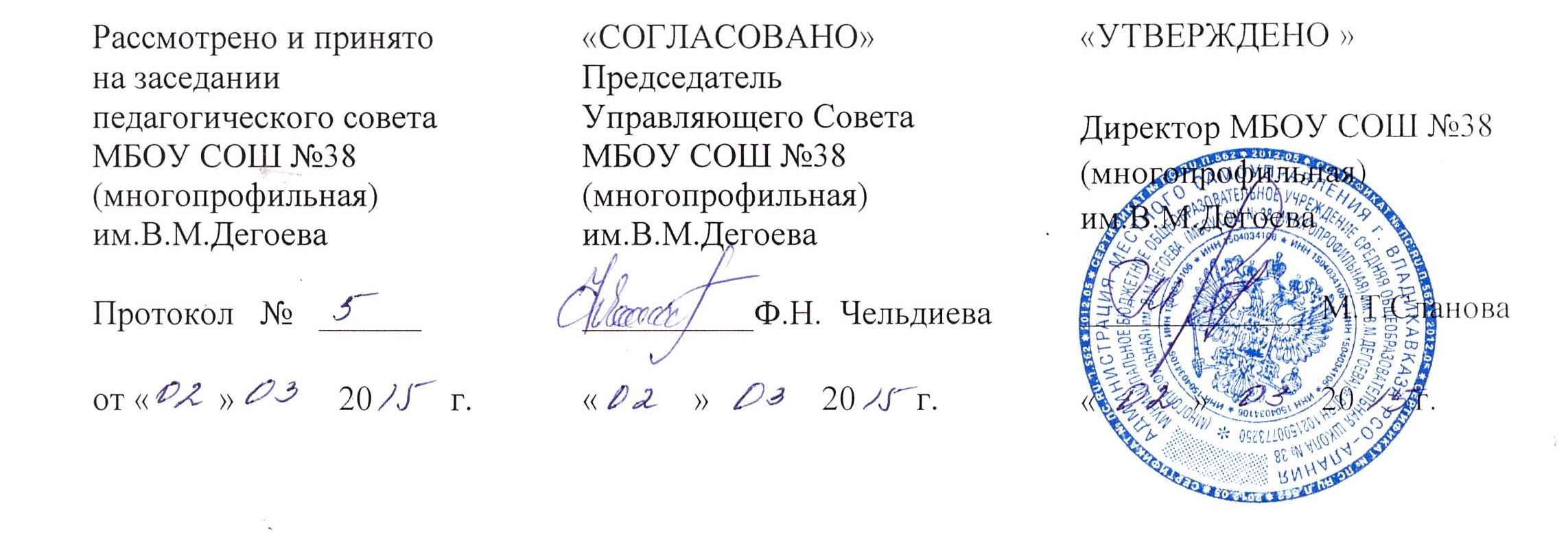 ПОЛОЖЕНИЕо комиссии по контролюза организацией и качеством питания обучающихся в МБОУ СОШ №38.1. Общие вопросы:Комиссия по контролю создается для решения вопросов своевременного и   качественного питания обучающихся.Состав комиссии утверждается приказом директора на каждый учебный год.В состав комиссии входят представители:администрации школыпредседатель родительского комитета медицинский работникЧлены комиссии из своего состава выбирают председателя.1.4.	Комиссия в своей деятельности руководствуется законодательными и иными нормативными правовыми актами Российской Федерации и РСО – Алания, приказами и распоряжениями органов управления образования, уставом и локальными актами МБОУСОШ№38, договором, заключенным между школой и предприятием питания.  2. Цель и задачи:     2.1. Создание условий, способствующих укреплению здоровья, формированию навыков правильного питания, поиск новых форм обслуживания детей, увеличение охвата учащихся горячим питанием;
    2.2.  Создание благоприятных условий для организации рационального питания         обучающихся с привлечением средств родителей (законных представителей);     2.3.  Повышение культуры питания;    2.4.Обеспечение санитарно-гигиенической безопасности питания;     2.5.Проведение систематической разъяснительной работы среди родителей (законных представителей) и обучающихся о необходимости горячего питания. 3. Основные направления деятельности комиссии.Комиссия:3.1.Осуществляет контроль за выполнением условий договора, заключенного с предприятием питания об организации питания обучающихся в МБОУ СОШ №38. Оказывает содействие администрации школы в организации питания обучающихся.3.2.Определяет контингент обучающихся, имеющих право на бесплатное питание.3.3..Формирует основной и резервный списки обучающихся, имеющих право на бесплатное питание, и направляет их на утверждение директору МБОУ СОШ №38 Осуществляет контроль:за целевым использованием продуктов питания и готовой продукции в соответствии с предварительным заказом;за соответствием рационов питания согласно утвержденному меню;за качеством готовой продукции;за санитарным состоянием пищеблока;за выполнением графика поставок продуктов и готовой продукции, сроками их хранения и использования;за организацией приема пищи обучающимися;за соблюдением графика работы столовой и буфета.3.4.Проводит проверки качества продукции, поступающей на пищеблок, условий ее хранения, соблюдения сроков реализации, норм раздачи готовой продукции и выполнения других требований, предъявляемых надзорными органами и службами.3.5.Организует и проводит опрос обучающихся по ассортименту и качеству продукции. Вносит администрации школы предложения по улучшению обслуживания обучающихся.3.6.Оказывает содействие администрации школы в проведении просветительской работы среди обучающихся и их родителей по вопросам рационального питания.4.Организация и содержание работы комиссии.4.1.Работа комиссии осуществляется в соответствии с планом, согласованным с администрацией школы.4.2.Результаты проверок и меры, принятые по устранению недостатков, регистрируются в отдельном журнале и рассматриваются на заседании комиссии с приглашением заинтересованных лиц.4.3.Заседание комиссии оформляется протоколом и доводится до сведения администрации школы.5.Права комиссии5.1.При осуществлении контроля за организацией питания проверяющий имеет право:- знакомиться с документацией в соответствии с функциональными обязанностями работника;- изучать практическую деятельность работников групп и пищеблока через наблюдение за соблюдением режима питания, качеством приготовленной пищи и др.- снять с реализации продукты, сроки годности которых истекли, поставив в известность  директора школы ;- знакомиться с жалобами родителей (законных представителей), содержащими оценку работы по организации и качеству питания, давать по ним объяснения;      5.2. Проверяемый работник имеет право:- знать сроки контроля и критерии оценки его деятельности;- знать цель, содержание, виды, формы и методы контроля;- своевременно знакомиться с выводами и рекомендациями проверяющих;- обратиться в конфликтную комиссию профсоюзного комитета вышестоящие органы управления образованием при несогласии с результатами контроля. 6. Ответственность   6.1. Члены комиссии, занимающиеся контролем за организацией питания несут ответственность за достоверность излагаемых фактов, представляемых в справках по итогам контроля.        7. ДелопроизводствоНеобходимая документация, касающаяся работы Комиссии:- копия приказа о создании Комиссии;-  протоколы заседаний;-  план-график;-  акты проверок.